TTRockstars, Doodle Maths, Epic Books and Purple Mash are accessible daily if you want more learning and challenges to do!Hello Inventors,Welcome to week 5 of the Spring term and the fifth week of remote learning. I know it might be getting progressively more difficult to motivate yourself to learn remotely but we are nearly at the end of Spring Term 1. COME ON, WE CAN DO THIS BECAUSE YOU ARE ALL AMAZING!I will continue to attach the web links and worksheets on a daily basis, along with any videos etc. for that day’s learning onto Class Dojo via the Class Story, as well as, the Portfolios for anyone doing their learning electronically. If you can continue to upload any work to the Portfolio on Class Dojo or alternatively, take a photograph and attach it on an email to s.womble@marshlane.derbyshire.sch.uk or via private message on Class Dojo it would be greatly appreciated.The third mini celebration took place on Monday 25th January 2021 and the certificate winners were:Livvy (TT Rockstar Champion of the Week), James (Doodle Maths Champion of the Week), Archie (Phonics Star of the Week), Ruby (Reader of the Week), William (Remote Learner of the Week) and Rowan (School Learner of the Week.)I will be holding the next mini celebration on Monday 1st February which I hope you will, once again, watch, enjoy and clap for the children receiving certificates! I will then send the certificates electronically to the children during the National Lockdown.The daily challenges will be clearly marked on the weekly planning overview but I will put a reminder on Class Story about these challenges daily. Please note that if your child does attend school, the daily challenge for each day and the planned activities for that day will be done in class.I will continue to teach phonics remotely via a video link daily, which I know children are watching and joining in with, so thank you for this. You can continue to access Doodle Maths, TT Rockstars, Epic Books and Purple Mash on a daily basis and I will continue to add on books and activities on a regular basis.If you have any questions or queries regarding any of the above, please message me via Class Dojo or email (see above) and remember to stay safe!Can’t wait to see you all. Stay safe!Mrs WombleHello Inventors,Welcome to week 5 of the Spring term and the fifth week of remote learning. I know it might be getting progressively more difficult to motivate yourself to learn remotely but we are nearly at the end of Spring Term 1. COME ON, WE CAN DO THIS BECAUSE YOU ARE ALL AMAZING!I will continue to attach the web links and worksheets on a daily basis, along with any videos etc. for that day’s learning onto Class Dojo via the Class Story, as well as, the Portfolios for anyone doing their learning electronically. If you can continue to upload any work to the Portfolio on Class Dojo or alternatively, take a photograph and attach it on an email to s.womble@marshlane.derbyshire.sch.uk or via private message on Class Dojo it would be greatly appreciated.The third mini celebration took place on Monday 25th January 2021 and the certificate winners were:Livvy (TT Rockstar Champion of the Week), James (Doodle Maths Champion of the Week), Archie (Phonics Star of the Week), Ruby (Reader of the Week), William (Remote Learner of the Week) and Rowan (School Learner of the Week.)I will be holding the next mini celebration on Monday 1st February which I hope you will, once again, watch, enjoy and clap for the children receiving certificates! I will then send the certificates electronically to the children during the National Lockdown.The daily challenges will be clearly marked on the weekly planning overview but I will put a reminder on Class Story about these challenges daily. Please note that if your child does attend school, the daily challenge for each day and the planned activities for that day will be done in class.I will continue to teach phonics remotely via a video link daily, which I know children are watching and joining in with, so thank you for this. You can continue to access Doodle Maths, TT Rockstars, Epic Books and Purple Mash on a daily basis and I will continue to add on books and activities on a regular basis.If you have any questions or queries regarding any of the above, please message me via Class Dojo or email (see above) and remember to stay safe!Can’t wait to see you all. Stay safe!Mrs WombleMONDAY 1ST FEBRUARY 2021MONDAY 1ST FEBRUARY 2021SPAGSpelling rule of the week – words with the suffixes on ment and ness.Movement, payment, darkness, sadnessHigh frequency words of the words for phonics are:with, all, an, so, wePractise this week’s spelling rule and high frequency words daily using the look, say, cover, write, check method.VocabularyWhat is a suffix? Which suffixes have we already looked at? Remind yourself of those first then look at the PowerPoint on the new suffixes ment and ness. PunctuationWhat is a comma? When do you use a comma? Watch the BBC Bitesize video before the activity:https://www.bbc.co.uk/bitesize/topics/z8x6cj6/articles/zxvcrdmWorksheets and activities to be sentSpelling sheetSuffix PowerPointSuffix worksheet 1Suffix worksheet 2 (challenge)Suffix wordsearchBBC Bitesize video linkCommas in a list worksheetREADINGWho is Rex Retriever? What type of questions does he ask? Look at the PowerPoint on Rex Retriever before you do the reading comprehension sheet.Remote learners only. Reading comprehension in school will be set by Mrs Bakes.Worksheets and activities to be sentRex Retriever PowerPointCome and Play (The Gruffalos and Gangster Granny groups)Toad’s Wish (Mary Poppins, Harry Potter and Fantastic Mr Fox groups)MATHS WHIZZERSMaths Whizzers focus on times tables (3 different sheets will be sent and you can choose which one you want to do or you might do all 3!)Also, this could be a great opportunity to go on TT Rockstars.https://play.ttrockstars.com/Or alternatively, complete one of the Times Tables games on Purple Mash (set as a 2do called Monster Multiplication or Speed Test.)Worksheets and activities to be sent3 differentiated Maths Whizzers sheets (x 10, x 2) (x 10, x 2, x5) (x 10, x 2, x 5, x 3)Monster Multiplication and Speed Tests are set on Purple Mashwww.purplemash.comARTDAILY CHALLENGE OF THE DAY!In Art this term, you will be learning about famous artists from the past and now.Remote learners only. Artist of the week in school will be set by Mrs Bakes.This week’s famous artist is Georgia O’Keefe an American artist known for your flowers and landscape pictures.Worksheets and activities to be sentPowerPoint on Georgia O’Keefe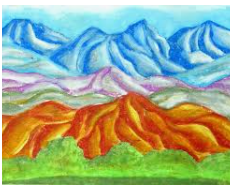 Joe Wicks daily workout live at 9am or alternatively watch and join in on You Tube anytime you like!TUESDAY 2ND FEBRUARY 2021TUESDAY 2ND FEBRUARY 2021SPAGPractise the spelling rule of the week words and the high frequency words of the week on your sheet. Challenge: Can you think of any more words that have the suffix ment? Write them down.PHONICSWatch the daily phonics video focusing on phase 5 graphemes (ay, ou, ie, ea)Worksheets and activities to be sentPhonics lesson video linkReading activity – Real and Nonsense words (ou)Spelling activity – Focusing on (ay)Yes/No Yeti on:www.phonicsbloom.comLITERACYWhat does it take to be an ice explorer? Later this week, we will be finding out about Captain Scott’s journey to the South Pole. Today’s activity is to help the penguins advertise for an ice explorer. If Captain Scott show your advertisement, would he have changed his mind?Worksheets and activities to be sentExplorers advertisement posterMATHSTo recognise and use arrays in different ways using pictorial representations.Worksheets and activities to be sentBBC Bitesize video on Arrays:https://www.bbc.co.uk/bitesize/topics/zqbg87h/articles/z3tvcj6Arrays worksheet 1Arrays worksheet 2 (challenge)Geography lesson below for remote learners only today. Children in school on Tuesday will do a lesson planned by Mr Harling.GEOGRAPHYDAILY CHALLENGE OF THE DAY
Watch the video lesson link below to find out activity.Worksheets and activities to be sentPowerPoint on comparison of 2 countriesWorksheet to compare UK with ArcticWEDNESDAY 3RD FEBRUARY 2021WEDNESDAY 3RD FEBRUARY 2021SPAGPractise the spelling rule of the week words and the high frequency words of the week on your sheet. Challenge: Can you think of anymore words with the suffix ness? Write them down please.PHONICSWatch the daily phonics lesson focusing on the phase 5 graphemes (oy, ir, ue, aw.)Worksheets and activities to be sentPhonics lesson video linkReading activity – aw postcardSpelling activity – which oo or ue?Buried Treasure on Phonics Play:www.phonicsplay.co.ukLITERACYDAILY CHALLENGE OF THE DAYTo tell the non-fiction story of Captain Scott’s journey to the South Pole. Watch the video lesson for activity.Worksheets and activities to be sentVideo lesson linkBoxed-up grid for sequencing activitySequencing picturesMissing words for Captain Scott’s journeyScott of the Antarctica wordsearch and colouring sheet (extra)MATHSTo use written arrays to answer multiplication number sentences.Worksheets and activities to be sentExample of how to use written arrays using squared paper.Staged number sentences (starting at green then progressing to red.)Joe Wicks daily workout live at 9am or alternatively watch and join in on You Tube anytime you like!THURSDAY 4TH FEBRUARY 2021THURSDAY 4TH FEBRUARY 2021SPAGPractise the spelling rule of the week words and the high frequency words of the week on your sheet.Challenge: Use at least one of your spelling rule of the week words in a sentence of your own. Which type of sentence did you write? (command, question, statement or exclamation?)PHONICSWatch the daily phonics lesson focusing on the phase 5 graphemes (wh, ph, ew)Worksheets and activities to be sentVideo lesson linkReading activity – read and roll ewSpelling activity – which wh or w?Play Forest Phonics on ICT Games.www.ict.games.co.ukLITERACYTo use a boxed up diary plan grid (just like we used in One Snowy night) to plan Captain Scott’s diary.Worksheets and activities to be sentWriting non-negotiable checklistBoxed-up diary grid planSCIENCEDAILY CHALLENGE OF THE DAYTo investigate how the shapes of materials can be changed. Watch the video lesson link for activity.Worksheets and activities to be sentVideo lesson linkPowerPointScience investigation sheetD & TTo continue to make your Arctic/Antarctica scene. If you have done this, look at Spring term 1 homework overview and complete some of the homework activities.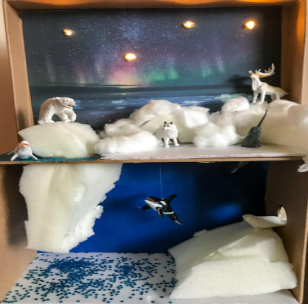 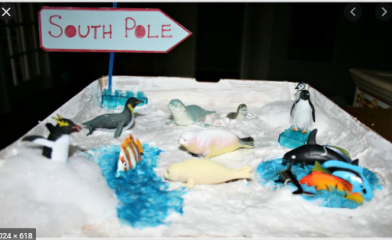 FRIDAY 5TH FEBRUARY 2021FRIDAY 5TH FEBRUARY 2021SPAGPractise the spelling rule of the week words and the high frequency words of the week on your sheet.Challenge: Use at least one spelling rule of the week word in a different sentence type from yesterday.PHONICSWatch the daily phonics lesson focusing on the phase 5 graphemes (oe, au, ey)Worksheets and activities to be sentSpelling activity – focusing on eyBlending bingo page 22 (phase 5 – oe and au)https://www.ictgames.com/LITERACYTo use your knowledge of diary writing and your boxed-up grid diary plan to write Captain Scott’s diary.Worksheets and activitiesNon-negotiable checklistDiary writing checklistMATHSDAILY CHALLENGE OF THE DAYTo answer multiplication word problems using written arrays to show working out.Worksheets and activities to be sentVideo lesson linkMultiplication word problemsGolden TimeHave some time to play and even have a go at some of the Muddy Puddle’s outdoor challenges. See the next 5 below!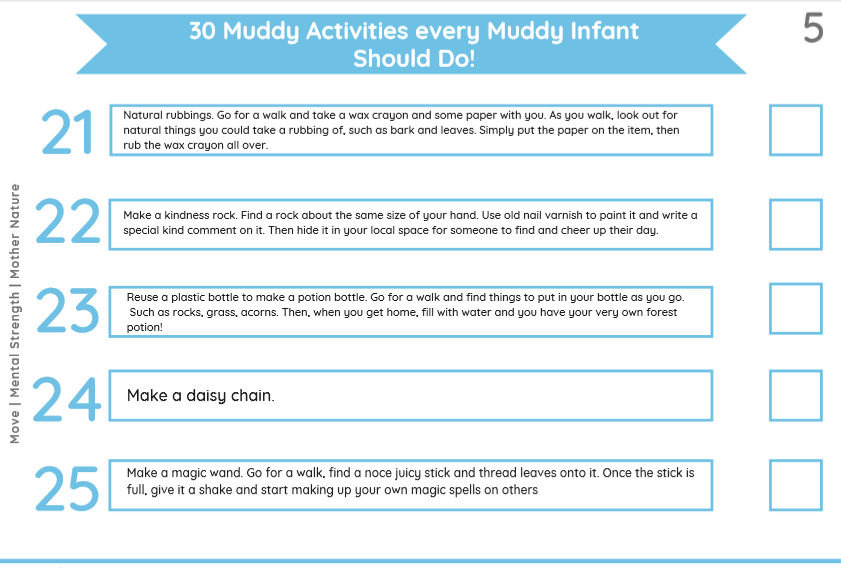 ENJOY YOUR WEEKEND AND STAY SAFE!